Предмет:  русский язык        Учитель начальных классов МАОУ Казанская СОШ   Уразова Г.З.Класс: 4 класс, УМК «Перспективная начальная школа»Тип урока: урок построения новых знаний (УПНЗ), базовый уровеньФОПД: коллективная, работа в парах, групповая работа.Методы: проблемный, частично-поисковый, практический, наглядныйТехнологическая карта урокаТемаУстойчивые выраженияЦель: дать понятие «устойчивые выражения»; обогатить речь учащихся устойчивыми выражениями.Задачи:Образовательные:  ввести термин «устойчивые выражения», учить использовать их в речи; закрепить знания о синонимах и  антонимах Способствовать развитию связной речи, языковой интуиции;  обогащению словаря учащихся.Воспитывать культуру поведения при коллективном способе обучения.Формировать УУД: Личностные:Работать над самооценкой и адекватным пониманием причин успеха/неуспеха в учебной деятельности.Способствовать проявлению самостоятельности в разных видах детской деятельности. Регулятивные УУД:Умение принимать и сохранять учебную задачуУмение определять и формулировать цель на уроке; проговаривать последовательность действий на уроке;  осуществить взаимо и самопроверку Коммуникативные УУД:  Создать условия для учебного сотрудничества с учителем и сверстниками.Помочь ребенку в аргументации своего мнения (умение оформлять свои мысли в устной форме; слушать и понимать речь других) Строить речевые высказывания согласно учебной ситуации.Познавательные УУД:     Развивать умение анализировать, сравнивать, сопоставлять и обобщать.Помочь выделить и сформулировать познавательную цель.Развивать умение работать с разными видами учебной информации.Умение ориентироваться в своей системе знаний: отличать новое от уже известного с помощью учителя; добывать новые знания.Планируемый результат Личностные: Формировать мотивацию к обучению и целенаправленной познавательной деятельности;Воспринимать одноклассников как членов своей команды  (группы)Вносить свой вклад в работу для достижения общих результатов;Быть толерантным к чужим и собственным ошибкам, другому мнению и проявлять готовность к их обсуждению.
 Метапредметные:Регулятивные УУД : Определять и формулировать цель на уроке с помощью учителя; проговаривать последовательность действий на уроке; работать по коллективно составленному плану;  планировать своё действие в соответствии с поставленной задачей; вносить необходимые коррективы в действие после его завершения на основе его оценки и учёта характера сделанных ошибок.Коммуникативные УУД: строить понятные для одноклассников выказывания в рамках учебного диалога, используя термины; договариваться и приходить к общему решению при работе в парах;  способствовать развитию у учащихся умения сотрудничать с учителем и друг с другом.Познавательные УУД: Ориентируется в своей системе знаний: отличает новое от уже известного с помощью учителя; добывает новые знания, используя различную учебную информацию;Предметные: учащиеся научатся находить устойчивые выражения  и объяснять их смысл; заменять устойчивые выражения  одним словом.Основные понятияУстойчивые  выраженияРесурсы:- основные дополнительные      1)Русский язык. 3 часть, 4 класс, М.Л.Каленчук, Н.А.Чуракова, Т.А.Байкова       2)Русский  язык  2 часть, 4 класс ,М.Л.Каленчук, О.В.Малаховская, Н.А.Чуракова(Словарь устойчивых выражений)     3)Карточки с заданиями, презентация,  фразеологические словари, тетради, интернет-ресурсыОрганизация пространства Коллективные способы обученияТехнология проведенияДеятельностьучениковДеятельностьучителяЗадания для учащихся, выполнение которых приведёт к достижению запланированных результатовПланируемые результаты Планируемые результаты Технология проведенияДеятельностьучениковДеятельностьучителяЗадания для учащихся, выполнение которых приведёт к достижению запланированных результатовПредметныеУУДI. Мотивация к учебной деятельностиЦели: - создание условий для возникновения у учеников внутренней потребности включения в учебную деятельностьЦель, которая должна быть достигнута учащимися:подготовиться к продуктивной работе на уроке.Цель, которую учитель хочет достичь на данном этапе:способствовать подготовке учащихся к продуктивной работе.Психологический настрой к учебной деятельности.Подготовка эмоционального настроя к уроку,  положительная внутренняя мотивация – Здравствуйте, ребята! У нас сегодня урок русского языка необычный, как вы думаете почему? - Повернулись  к гостям, поздоровались
Пожелали  друг другу
Ни пуха ни пера!- Теперь повернись к соседу, прикоснитесь друг другу большими пальцами, теперь указательными…и т.д., а теперь ладошками.  Что вы почувствовали? Давайте, ребята, сохраним вот это тепло, теплоту в наших отношениях друг другу до конца урока.Регулятивные УУД:нацеливание на успешную деятельность, целеустремлен-ность, настойчивость в достижении целиII. Актуализация опорных знаний.Создание проблемной ситуацииЦель, которая должна быть достигнута учащимися:-осмыслить возникшую трудность и определить учебную задачуЦель, которую учитель хочет достичь на данном этапе:-способствовать созданию проблемной ситуации для постановки учебной задачи;-активизировать соответствующие мыслительные действия: сравнение, анализ, аналогию.Отвечают на вопросы, выполняют предложенные заданияОрганизует актуализацию требований к ученику со стороны учебной деятельности.Создаёт  условия для возникновения у учеников внутренней потребности включения в учебную деятельность.Организация учебного процесса на этапе актуализации опорных знаний.- Сегодня  у нас много гостей, что яблоку негде упасть. Многие приехали из-за тридевять земель. Я волнуюсь, но надеюсь, что мы найдём с вами общий язык. Попробуем поработать засучив рукава.- Что необычного заметили в моей речи?- Что это за выражения?- Что обозначает выражение яблоку негде упасть? Слайд 2- Что обозначает выражение из-за тридевять земель?(Сегодня  у нас много гостей, что даже нет мест. Многие приехали издалека. Я волнуюсь, но надеюсь, что мы достигнем взаимопонимания. Попробуем поработать хорошо.)- Скажите, ребята, а какой вариант услышанного вам понравился: первый или второй? Почему?Актуализируются знания об устойчивых выражениях, необходимые для изучения новой темы. Познавательные: общеучебные: умение структурировать знания;логические: анализ, синтез для сравнения, выбор основанийКоммуникативные УУД: оформлять свои мысли в речевой форме и доносить свою позицию до других;  слушать других, пытаться принимать другую точку зрения, быть готовым изменить свою точку зрения.III Минутка чистописанияПишут каллиграфическим почеркомСледит за посадкой-  Эпиграфом к уроку я взяла слова Л.Н.Толстого:Как богат русский язык!
Как много в нем метких слов! (на доске)- Попробуем на этом уроке убедиться в меткости слов Л. Н Толстого.(Запись слов Л.Н.Толстого)IV Совместное открытие нового  знания Цель, которую учитель хочет достичь на данном этапе: Постановка совместно с классом темы, цели урока, определение плана урока Цель, которая должна быть достигнута учащимися:-получает возможность задуматься.-способствовать обсуждению проекта решения учебной задачи.Участие в беседе после прослушивания высказываний учителяВместе с учителем формулируют тему и цели урока, определяют план-схему урока.  знакомятся с понятием «фразеологизм»Читают фразеологизмы и их значения и наблюдение в прямом или переносном значении они употребляются.Работают со словарём устойчивых выражений, находят толкование заданных фразеологизмов.Узнают новую информацию о УВ с частями тела, устанавливают взаимосвязь с другими предметамиПовторяют определения «Синонимы» и «антонимы»Организация диалога Способствование составлению детьми плана урокаСоздаёт  условия для открытия секретов Организует учебный диалог, работу со словарёмОрганизует работу над добыванием новой информацииОрганизует работу учащихся по наблюдению в прямом или переносном значении употребляются фразеологизмы.Терминологический словарь –организует работу над терминами  а) Организация открытия нового знания. - Кто сформулирует тему нашего урока? (Тема нашего урока: «Устойчивые выражения») (слайд 3)- Какова будет цель нашего урока? (Определение роли УВ в нашей речи) слайд 4-  Ребята, здесь на доске я спрятала секреты УВ,  надеюсь, что вы в течение сегодняшнего урока их отгадаете и раскроете.б)  Работа с учебником и со словарем.По оглавлению найди тему урока, определить страницу и прочитать о чем говорит Евдокия Васильевна-Во второй части учебника откройте Словарь устойчивых выражений посмотрите, как еще по-другому называют устойчивые выражения? В) Работа со словарём устойчивых выражений, знакомство с новыми фразеологическими словарями. слайд-Что мы можем узнать из словаря? Можно узнать значение, происхождение фразеологизмов.-Какие фразеологизмы вы услышали в начале урока?  -Какие из них вы можете объяснить? Работа с Фразеологическим словарем. (достаточно ли информации вы получили, не хотите ли узнать ещё больше…)(1 ученик рассказывает о происхождение устойчивых выражений)- Для чего люди используют в речи фразеологизмы? Если бы не было устойчивых выражений, какой была бы наша речь? (бедной, невыразительной) Секрет 1-  Многие устойчивые выражения обогащают книжную, газетную, не говоря уже о разговорной речи. С одним только словом НОС их более 30,со словами рука, ухо – более 50.г) Установление межпредметной связи- А что такое рука, ухо, нос - (части тела). А на каком уроке мы с вами рассматриваем части тела? - Да, ребята, это строение нашего организма. Предмет, который изучает только строение нашего организма называется АНОТОМИЯ.Работа с фразеологическим словарем.- Давайте заглянем в наши словари и найдем там УВ с частями тела?Словарная работа САЖЕНЬ (слайд) Секрет 2 (значение можно узнать в словарях)	-Иностранный художник не умел применять устойчивые выражения, и вот что он нарисовал, когда их услышал. В прямом или переносном значении употребил художник устойчивые выражения?(УВ употребляются в переносном смысле- секрет 3) д) терминологическая работа       -Устойчивые выражения часто близки по значению отдельному слову – синониму, могут встречаться и антонимы в УВ. (Повторить СИНОНИМЫ и АНТОНИМЫ)Умение слушать, отвечать на вопросы.ознакомление с термином «фразеологизм», Вспоминают о прямом и переносном значении слов и открывают новое знание о прямом и переносном значении фразеологизмовповторение терминов «Синонимы» и «антонимы»Познавательные:постановка и формулирование темы и цели урока.Коммуникатив-ные УУД: уметь оформлять свои мысли в устной форме, слушать и понимать речь других Регулятивные УУД: уметь определять и формулировать, тему, цели на уроке с помощью учителя Познавательные:логические: анализ, синтез для сравнения, выбор основанийРегулятивные УУД: уметь работать с информацией, со словарями  Познавательные:логические: анализ, синтез для сравнения, выбор основанийV.Применение новых знаний.Цель:Создать условия для выполнения учащимися заданий с проговариванием во внешней речиСравнивают предложенные фразеологизмы и их значения, сами приходят к выводу, что фразеологизмы, как и слова, могут иметь синонимы   и антонимыОрганизует  и корректирует объяснение и самопроверку1)Упражнение 24, 25 ( групповая  работа).Проверка (слайд).1 группа. Что вы узнали выполнив это задание. Секрет 42 гр. Что вы узнали выполнив это задание.  Секрет 5Умение объяснять значение устойчивых выраженийПознавательные:общеучебные : поиск и выделение необходимой информации;  смысловое чтение и выбор чтения в зависимости от цели;умение осознанно и произвольно строить речевое высказываниеКоммуникативные: уметь оформлять свои мысли в устной формеV.Физминутка Изображают мимикой и жестомОрганизует физкультминуткуVI . Самостоятельная работа с проверкойЦель:Организовать самостоятельное выполнение учащимися заданийСамостоятельная работа по 2-м уровням по выбору учащихся с самопроверкойТворческая работа в группахОрганизация самостоятельной работы по карточкамОрганизация работу по карточкам с последующей самопроверкойПредложить конверты 2-х цветов группам и сказать, что красный конверт содержит задание повышенного уровня, а синий - базовый, т.е. легкий.Красный - Написать  рассказ с одной из тем     1) Мой друг.(Используй фразеологизмы: водой не разольёшь, золотые руки, светлая голова.) 2) На уроке.(Используй фразеологизмы: ловил ворон, душа в пятки ушла, взял себя в руки.)3) На перемене.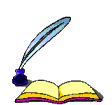 (Используй фразеологизмы: сломя голову, и в ус не дует, где раки зимуют.)Синий - найди в интернет ресурсах, словарях и записать несколько фразеологизмов со следующими из слов (по выбору) рука, уши, язык, голова, плечо, нога, око - глазПроизводят предварительную оценку работы. Записывают слова, сверяют с записями 
на доске, ставят констатирующую оценкуЛичностные УУД: способность к самооценке на основе критерия успешности учебной деятельностиПознавательные:Общеучебные:выбор наиболее эффективных способов решения задач в зависимости от конкретных условий; поиск и выделение необходимой информации; смысловое чтение.Коммуни-кативные:умение выражать свои мысли. Регулятивные: уметь вносить необходимые коррективы в действие после его завершения на основе его оценки и учёта характера сделанных ошибокVII.  Диагностика результатов урока.Самостоятельная работа учащихся с самопроверкойОрганизация самостоятельной работы по слайдуТест «Не вешать нос».Регулятивные:саморегуляцияVIII. Рефлексия учебной деятельности на уроке.Цели:- зафиксировать новое содержание урока;- организовать рефлексию и самооценку учениками собственной учебной деятельности.Отвечают на вопросы, самооценкаОрганизует фиксирование темы и цели урокаОрганизует рефлексию.- Какую цель ставили? - Достигли цели?- Чему научились на уроке?-Что нового узнали на уроке?-Кто считает, что  научился использовать фразеологизмы в подходящей жизненной ситуации?Приобретение начального опыта применения лексических знаний для решения учебно-познавательных и учебно-практических задачПознавательные: общенаучные: умение структурировать знанияКоммуникативные: уметь оформлять свои мысли в устной форме. Регулятивные:– выделение и осознание учащимися того, что уже усвоено.Личностные: способность к самооценке на основе критерия успешности учебной деятельности .IХ. СамооценкаОрганизует самооценку учебной деятельности.– Оцените свою работу на уроке, используя фразеологизмы, которые перед вами на слайде. Запишите в свою тетрадь подходящие утверждения:1. Я работал засучив рукава.2. Я переливал из пустого в порожнее.
3. Я устал и вышел из себя.
4. Я чувствовал себя как рыба в воде.
5. Я смотрел на работу класса в оба глаза.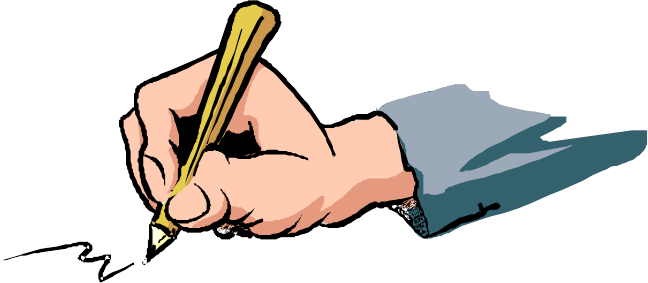 – Зачитайте. Объясните.Личностные: способность к самооценке на основе критерия успешности учебной деятельности .X. Домашнее задание (по выбору)Дети выбирают и записывают Д\зПредлагает на выбор д/з1) учебник. Ч.2., стр.29, упр. 23
2) Написать историю происхождения одного УВ.
3) Придумать рассказ с УВ.